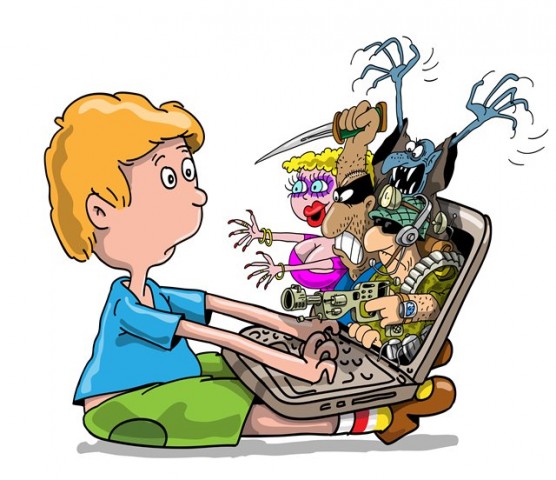 ΣΕΡΦΑΡΟΝΤΑΣ ΜΕ ΑΣΦΑΛΕΙΑ ΣΤΟ ΔΙΑΔΙΚΤΥΟ ΣΥΜΒΟΥΛΕΣ ΓΙΑ ΠΑΙΔΙΑ   -Μην προωθείται βίντεο , φήμες ή φωτογραφίες που μπορεί να φέρουν κάποιον σε δύσκολη θέση .-Μην απαντάτε ποτέ σε απειλητικά μηνύματα .Επίσης , μην τα διαγράφετε . Δείξτε τα στους γονείς σας και πείτε τους να σας βοηθήσουν .-Αν δείτε μία προσβλητική για εσάς φωτογραφία ή κάποιο βίντεο δείξτε το στους γονείς σας ή κάποιον ενήλικα της εμπιστοσύνης σας και ζητήστε του βοήθεια .Μην δίνετε προσωπικά σας στοιχεία όπως όνομα , διεύθυνση , τηλέφωνο και άλλα …Μην δίνετε σε κανέναν , ακόμα και στον καλύτερο σας φίλο , ποτέ τον κωδικό σας πρόσβασης .Μην ανεβάζετε ποτέ δικές σας φωτογραφίες χωρίς την άδεια των γονιών σας .Μην συναντιέστε ποτέ με άτομα που γνωρίζετε στο διαδίκτυο .Αναπτύξτε κριτική διάθεση σε ότι διαβάζετε στο διαδίκτυο . Μην εμπιστεύεστε ότι βλέπετε .-Εάν στέλνεις το ίδιο μήνυμα σε διαφορετικούς ανθρώπους που δεν ξέρουν ο ένας τον άλλον, πρέπει να βάζεις όλες τις διευθύνσεις τους στο πεδίο «BCC»(κρυμμένο αντίγραφο), για να αποφύγεις την δημοσίευση της διεύθυνσης του κάθε παραλήπτη στους άλλους.-Μη γράφεις με ΚΕΦΑΛΑΙΑ γράμματα όταν στέλνεις ηλεκτρονικό μήνυμα ή όταν κάνεις chat. Τα κεφαλαία γράμματα ισοδυναμούν με φωνές. Μην το κάνεις, εκτός και εάν είναι πραγματικά απαραίτητο.